Beebe Cove Match Races 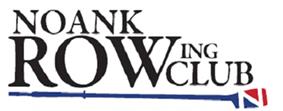 All races are 1000m except Alden shells (500m)Sat April 23 (first of two scrimmage)Sat May 14 (scrimmage and BBQ!)All Ages, All Abilities, All FUN!# / Event 	Shell 	Racer		(10 yr) Age Range	Notes:Eg: M2x	LC	Joe		50’s			looking for a 							Doubles partner!#1 M1x 	Alden (500 m)	__________________		_____		__________________		_____#2 W1x	 Maas 	__________________		_____		__________________		_____#3 M2x	Lowe’s Chomet 	bow______________/stroke_____________	  _____(average)	NRC	bow______________/stroke_____________	  _____(average)#4 W1	Alden (500m)	__________________		_____		__________________		_____#5 M1x	Maas	__________________		_____			__________________		_____#6 W2x 	Lowe’s Chomet 	bow______________/stroke_____________	  _____(average)	NRC 	bow______________/stroke_____________	  _____(average)#7 Mixed 4x NOanker (Bow/steerer)  __________________	 mixed ages	2__________________, 3__________________, stroke __________________	Twin (Bow/steerer)	     __________________		mixed ages	2__________________, 3__________________, stroke __________________NRC Scullers! These will be simple, brief, fun match races in the Beebe Cove. A dock master will assist with coming & going off dock. Crews are responsible to be ‘ready’ to jump into the shell to race as their ‘ship’ / shell comes in to dock! Short dock times will make for easy swapping, and a fun event!Please fill in your name & age range in the shell type that is comfy for you! Multiple races in any one category will be held within one match race of each other, as is feasible. Eg say there are two M1x Alden events, with 4 racers. First match race: M1x Alden, Second: W 1x Maas, Third: M1x Alden … make sense? Approximate times will be assigned to races once entries are complete.Volunteers neededDay(s) Prior CommunicationsWebsite /mediaPrint page one schedule for sign-upHave coaches chat up eventsSomeone to set (2) Course Buoys. Set one buoy at starting line between lanes 1 & 2. Set other at 500m between lanes.Buoys attached to lines, attached to cinder blocks should still be under old boat house ramp. KNOB had on file gps placement of 1000m buoys as laid out by Bill Meier some years ago. Find someone with a hand held GPS to set buoys. Race scheduler* (see below)proposed one attachedRegistration person** (or not, see below)Day of Dock Master Kelsey, Allie, Dale or Kristen are fine leads, Chuck, Eric, John, Sandy, Kit would be tooStarting Line Launch Above list or Jr Racer (there are 3 very capable graduating seniors available.BBQ guy Tom Tobin has offered in the past. KNOB also owns a BBQ that could be brought to Spicer to be used by a BBQ person. Steve Kanyock is a BBQ guy)Running Match RacesRace 1-3 starting line launch lead (Kelsey, Allie, Dale or Kristen would be fine choices)mentor(mentor #2?)dock master lead (above mentioned coaches or Jr Racer)mentor(mentor #2?)Race 4-7 starting line launch lead (Mentors work together to do job)dock master lead (Mentors work together to do job)* set a ‘fun’ schedule of events prior where folks for jump in one or more shells to race. I like your idea of holding a smaller version of this Beebe Match Racer during the Masters racers class! eg race schedule could be M1x (alden &/or maas), W 1x (alden &/or maas), M2x (Lowe’s Chomet & NRC or Dale’s??), W 2x(Lowe’s Chomet &NRC or Dale’s??), & Mixed 4x (empacher twins) all racers jump in the 4xs with a designated bow person for each shell for the final race!** so that there are ‘matched’ races, we would want to publish the races & shell types (much like a tennis match) were people race 2 x 2… Then folks can work out if they wanna race 1, 2, or 3 events!  Short distances, reusing shells once they hit the water and a confident & adroit dock master will make it all go like clock work! It will be fun!!! We can either have a sign up in the oarlocker or actually have someone take registrations… I am thinking - let’s try the oarlocker first! Easier & a great learning process to ‘see’’ the race schedule will fall!Volunteers should be able to ‘schedule’ an opportunity to both volunteer and match race.